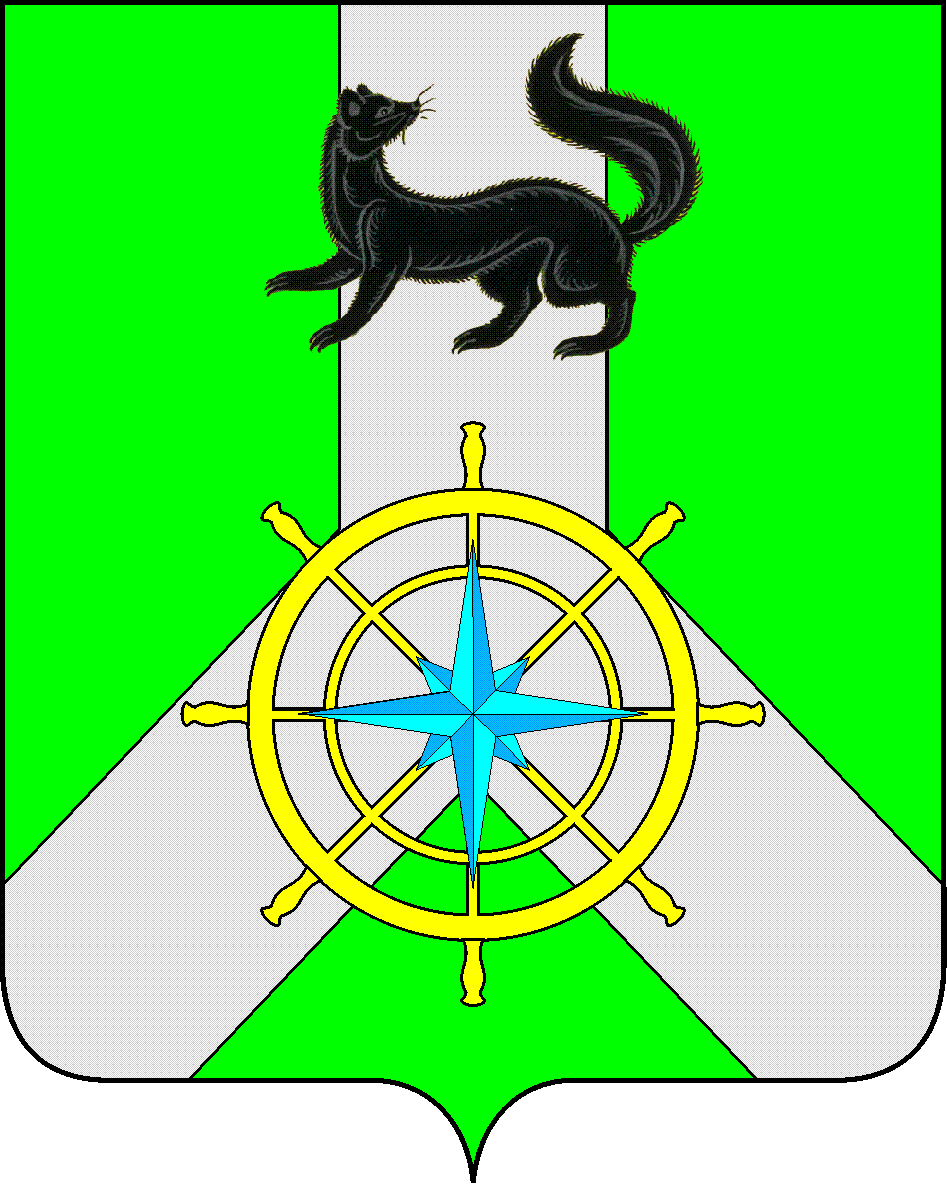 Р О С С И Й С К А Я   Ф Е Д Е Р А Ц И ЯИ Р К У Т С К А Я   О Б Л А С Т ЬК И Р Е Н С К И Й   М У Н И Ц И П А Л Ь Н Ы Й   Р А Й О НА Д М И Н И С Т Р А Ц И Я П О С Т А Н О В Л Е Н И ЕВ целях корректировки объемов финансирования муниципальной программы на текущий финансовый год, а так же приведением муниципальной программы «Молодежная политика Киренского района 2014 – 2025 г.г.» в соответствие с  Положением о порядке принятия решений о разработке, реализации и оценке эффективности муниципальных программ Киренского район, утверждённого постановлением администрации Киренского муниципального района от 19.04.2016 № 189, руководствуясь пунктом 2 статьи 179 Бюджетного кодекса Российской Федерации, статьями 39,55 Устава муниципального образования Киренский район,ПОСТАНОВЛЯЕТ:1. Внести изменения в муниципальную программу «Молодежная политика Киренского района на 2014-2021г.г.», утверждённую постановлением администрации Киренского муниципального района от 24.12.2013 №11264, следующего содержания:  1.1. Паспорт муниципальной программы изложить в новой редакции, согласно приложения №1;1.2. Раздел 4 «Ресурсное обеспечение муниципальной программы» изложить                     в новой редакции, согласно приложения №2;1.3. Раздел 5 «Ожидаемые конечные результаты реализации муниципальной программы» изложить в новой редакции, согласно Приложение №3;1.4. Приложение № 1, 2 к муниципальной программе изложить в новой редакции, согласно приложения №4 к настоящему Постановлению;2. Внести изменения в подпрограмму 1 «Качественное развитие потенциала                     и воспитание молодежи Киренского района» муниципальной программы «Молодежная политика Киренского района на 2014-2021г.г. »:2.1. Паспорт подпрограммы 1 изложить в новой редакции, согласно приложения №5;2.2. В разделе 4 «Ресурсное обеспечение подпрограммы» изложить в новой редакции, согласно приложения №6;2.3. Приложение № 1, 2 к подпрограмме 1 изложить в новой редакции, согласно приложения №7.3. Внести изменения в подпрограмму 2 «Комплексные меры профилактики наркомании и других социально-негативных явлений в Киренском районе»    муниципальной программы «Молодежная  политика Киренского района на 2014-2021 г.г.»:3.1. Паспорт подпрограммы 2 изложить в новой редакции, согласно приложения №8;3.2. Раздел 4 «Ресурсное обеспечение подпрограммы» изложить в новой редакции, согласно приложения №93.3. Приложение № 1, 2 к подпрограмме 2 изложить в новой редакции, согласно приложения №10.4. Внести изменения в подпрограмму 3 «Патриотическое воспитание граждан и допризывная подготовка молодежи в Киренском районе» муниципальной программы «Молодежная политика Киренского района на 2014-2021г.г. »:4.1. Паспорт подпрограммы 3 изложить в новой редакции, согласно приложения №11;4.2. Раздел 4 «Ресурсное обеспечение  подпрограммы» изложить в новой редакции, согласно приложения №12;4.3 Приложение № 1, 2 к подпрограмме 2 изложить в новой редакции, согласно приложения №13.5. Настоящее постановление разместить на официальном сайте администрации Киренского муниципального района.6. Настоящее постановление вступает в силу со дня его подписания.7. Контроль за исполнением настоящего постановления возложить на начальника отдела по культуре, делам молодежи и спорту.           И.о. главы администрации                                                               С.Ю.ЛещинскийЛист  согласования   к постановлению № 26       от    22  января  2020 г.СОГЛАСОВАНО:Заместитель мэра по экономике и финансам                                                         Е.А.ЧудиноваНачальник финансового управления                                                                      Е.А.Шалда Начальник отдела по экономике                                                                             М.Р.СиньковаНачальник правового   отдела                                                                                  И.С.Чернина     Начальник отдела по культуре, делам молодежи и спорту                                  О.С.СлезкинаГлавный бухгалтер администрации                                                                   М.В.ПономареваПодготовила: Березовская С.В.    от 22 января 2020 г.                                    №26 г. КиренскО внесении изменений в муниципальную программу «Молодежная политика Киренского района 2014- 2025 г.г.»